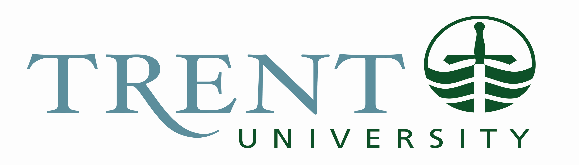 Department of Computer ScienceTrent University invites applications in the Department of Computer Science for a tenure track position at the rank of Assistant Professor with a suggested starting date of July 1, 2023.  This position is located at the Peterborough Campus and is subject to budgetary approval.Candidates must have completed a Ph.D. in Computer Science. The successful candidate is expected to have a demonstrated research record and the potential to secure external funding. We seek an individual whose research interests involve Performance Modelling, Security, Edge Computing, and/or Data Science but will consider exceptional applicants in other areas as well. A genuine commitment to and demonstrated undergraduate teaching experience in a wide area of Computer Science topics is an asset. Candidates are also expected to participate in our Applied Modelling and Quantitative Methods Graduate Program. The new tenure track faculty member will also be expected to participate in the broader life of the department and to maintain a program of research and publication.Information about the Department may be found at our web site at www.trentu.ca/cois.Applicants should submit a curriculum vitae (including confirmation to legally work in Canada), selected reprints, a summary of their research program, a statement of teaching philosophy, evidence of excellence in teaching and/or mentoring, and any other supporting materials, plus arrange to have three letters of reference forwarded to: Dr. Richard Hurley, Chair, Department of Computer Science, Trent University, Peterborough, ON, K9J 7B8; coisjobs@trentu.ca. Please note that only complete applications (which includes reference letters) will be considered.The department will be accepting applications until March 10, 2023. Trent University is committed to creating a diverse and inclusive campus community.   All qualified candidates are encouraged to apply; however, Canadian citizens and permanent residents will be given priority.  Preference will be given to candidates from underrepresented groups including women, Indigenous People (First Nations, Inuit and Métis), persons with disabilities, members of visible minorities or racialized groups and LGBTQ2+ people.  University offers accommodation for applicants with disabilities in its recruitment processes. If you require accommodation during the recruitment process or require an accessible version of a document/publication, please contact coisjobs@trentu.ca. 